高校职工工资管理系统设计与实现互联网的普及给人们带来的便利不需多说。因此如果把高校职工工资管理与互联网结合起来，利用visual studio2008技术建设高校职工工资管理系统，实现高校职工工资管理的网络化。高校职工工资管理系统能够通过互联网得到广泛的、全面的宣传，让尽可能多的学校了解和熟知学校的高校职工工资管理系统服务等，不仅为学校提供了服务，而且也推广了自己，让更多的用户了解自己。对于学校而言，若拥有自己的高校职工工资管理系统，通过高校职工工资管理系统让学校的宣传、营销提上一个新台阶，同时提升了学校形象。根据本系统的研究现状和发展趋势，系统从需求分析、结构设计、数据库设计，在到系统实现，分别为前端实现和后端实现。论文内容从系统描述、系统分析、系统设计、系统实现、系统测试来阐述系统的开发过程。本系统力求结合实际找出一种切实可行的开发方案，经过反复研究和学习，借助visual studio2008编程语言、net技术、sqlserver数据库和IIS服务器来完成系统的所有功能，最后进行系统测试，来检测系统的权限和漏洞，从而将系统完善，达到符合标准。关键字：高校职工工资管理系统，visual studio2008编程语言，sqlserver数据库ABSTRACTThe popularization of the Internet brings convenience to people without needing to say more. Therefore, if the salary management of university staff is combined with the Internet, visual studio2008 technology is used to construct the salary management system of university employees, so as to realize the network of salary management of university employees.University staff wages management system can widely through the Internet and comprehensive propaganda, let the school know as much as possible and be familiar with the school of university staff wages management system services, etc., not only provides service for the school, but also to promote yourself, let users know more about myself. If, for schools to own their own university employee salary management system, through the university employee salary management system for school publicity and marketing to raise on a new step, at the same time to promote the school image.According to the current research status and development trend of the system, the system is implemented from demand analysis, structural design and database design to the realization of the system and the back-end implementation respectively. The paper elaborates the development process of the system from system description, system analysis, system design, system implementation and system test. The system tries to combine the actual find out a feasible development plan, after repeated research and study, with the help of a visual studio2008 programming language, net technology, essentially a database and the IIS server to accomplish all functions of the system, and finally to the system test, to detect system permissions and loopholes, thus the system perfect, to conform to the standard.Key words: University staff salary management system, visual studio2008 programming language, sqlserver database.目 录第1章 绪论	11.1开发背景	11.2开发意义	11.3研究内容	11.4论文结构	11.5本章小结	2第2章 系统开发技术的介绍	32.1 visual studio2008与IIS简介	32.2HTML/CSS简介	32.3net简介	32.4Sqlserver数据库概念和特点	32.5本章小结	3第3章 系统分析	53.1功能需求分析	53.2业务流程分析	63.3数据流程分析	73.4本章小结	9第4章 系统设计	104.1系统设计思想	104.2系统总体设计	104.3系统功能模块设计	104.4数据库设计	114.4.1概念模型设计	114.4.2数据库表设计	124.4.3数据库连接计	154.5本章小结	15第5章 系统的实现	165.1实现环境说明	165.2主页面的实现	165.3登录模块的实现	165.4部门信息模块的实现	185.5员工信息管理模块的实现	195.6奖惩信息管理模块的实现	215.7工资信息管理模块的实现	235.8本章小结	25第6章 系统测试	266.1测试目的	266.2界面测试	266.3功能测试	266.4测试结果	286.5本章小结	28第7章 总结	29致 谢	30参考文献	31第1章 绪论1.1开发背景21世纪，早已进入互联网信息快速发展的时代，互联网的普及给人们带来了许多便利。像大部分的学校等都有自己学校管理系统，而学校也由之前传统的模式转移到互联网上来，这时学校建立属于自己的系统就势在必行。那么高校职工工资管理系统建设的作用和意义有哪些呢？1.首先提升学校形象：系统对于一个学校来说就像是一个无形的广告。在现在这个信息时代，如果一个学校连高校职工工资管理系统都没有做过，往往给学校留下的印象就是这是一个跟不上时代潮流的学校。2.加强用户服务：用户定期提供资料给学校，或者随时接受学校的建议。如果学校需要，可以通过搜索得知学校对用户的相关服务。3.同时一个好的系统能将学校的宣传手段提上一个新的台阶。系统内容可以随时更新，这点对于现代学校来说是很重要，但画册、产品手册等都无法做到的。学校系统就可以每天更新，随时反映您学校的最新情况。高校职工工资管理系统能够通过互联网得到广泛的、全面的宣传，让尽可能多的用户、学校了解和熟知学校服务等，不仅为用户提供了服务，而且也推广了自己，让更多的用户了解自己。1.2开发意义 　  通过高校职工工资管理系统的设计与实现，应用相应的管理法规，保障管理系统的完整性；提高了管理环境；保障高校职工工资管理系统工作正常秩序，确保工作有序进行；提高监督使用者的自觉性，达到宣传教育的作用。使用本系统极大的提高了管理监督的方便性、管理系统的使用者的自觉性、资源的节约性、维护的及时性。本系统实施后，使管理提升到了一个新的台阶，跟上社会发展的水平。1.3研究内容     随着教育行业的高速发展，提升中国学校的潜力，高校职工工资管理系统的建设和发展成为业界广泛关注的重点，本文将对此进行分析，以期为我国学校电子商务的发展提供参考。目前对于国内外知名学校，各媒体都已经宣传的比较到位，为了促进地方经济发展，发展地方特色学校，本随风学校系统的开发针对这一现状，可以对地方性学校起到不小的宣传效果。    根据已经确定的板块状况，整个系统除后台管理模块（对前台内容进行增、删、改、查等操作）外需要：首页、用户管理、员工信息管理、等内容。1.4论文结构(1)绪论从开发系统的背景、意义、以及系统的发展状况，详细描述了系统的在哪些方面能得到应用、然后对本章进行总结。(2)系统分析概述、用户需求调研、系统业务流程分析、系统数据组成、本章小结。(3)系统设计    系统网络结构设计、系统总体设计、系统功能模块的划分、系统功能模块的需求，数据库设计概述、数据库概述结构设计、数据库逻辑结构设计。(4)系统开发环境介绍     Microsoft visual studio2008简介、HTML简介、SQLSERVER简介、net简介、数据库概念和特点、本章小结。 (5)系统的实现登录模块的实现、管理员模块设计、新闻模块的实现、部门信息模块的实现、学校路线模块的实现。(6)系统测试系统编码实现后，需要进行测试，测试包括黑盒测试和白盒测试，本系统采用黑盒测试，通过输入不同组的测试数据进行测试的功能模块测试。1.5本章小结    本章主要对该系统的选题背景、选题意义，分析本人为什么要做这个系统，和这个系统给人们带来什么好处，有什么作用，以及论文的组成部分，还总述了整个系统的组成及实现的功能。第2章 系统开发技术的介绍2.1 visual studio2008与IIS简介在visual studio2008的web程序设计中，常使用visual studio2008做编辑工具，在net和数据库开发领域里，十分通用。通过对应用程序服务器进行整合，可以大大的增强运算速度。IIS是一种小型web程序服务器，由于它是免费开源的，并且支持访问量较少，所以常常被用来私人使用，net程序设计中成为最好的选择。换句话说，将IIS服务器安装到一台电脑上时，可通过它对HTML页面的访问请求进行配合。事实上，IIS可以看成iis 服务器基础上的延伸，但它工作时相对比较独立，因此当IIS工作时，事实上它是看成一个与iis 服务器相对独立的进程运行的。2.2HTML/CSS简介HTML全称为Hyper Text Markup Language，是一种超文本标记语言或超文本链接语言，被用来制作万维网页面的简单标记语言，计算机通过他来完成互联网的信息交流，借助浏览器在万维网中信息传递，是一种十分通用的标准语言。在目前，它在网络上被广泛应用，是大众普遍接受的一种通用制作网页的语言。HTML主要用于制作静态页面，HTML命令可以说明图形信息、表格信息、文字信息、链接信息等。HTML作为制作系统最基础的语言，它主要由头部（head）和主体（body）组成，头部可以加标题，展示浏览器所需信息，主体则是包含网页显示的内容。作为最基础的语言，在HTML文件中可以插入net语言形成net文件，也可以插入visual studio2008Script语言形成不同风格的功能特效。2.3net简介net是一种开放动态系统的编程语言，它能嵌入在html中使用，也能单独使用，同时具有多种有优点，可以说，net已经成为Web脚本技术的先驱。它融合了现代编程语言（如C，visual studio2008和Perl）的一些最佳特性。Linux、net、IIS和Sqlserver的组合已经成为Web服务器的一种配置标准。net可以用来：收集表单数据、生成动态网页、字符串处理、动态输出图片、处理服务器端文件系统、编写数据库支持的网页、会话跟踪控制、处理XML文件、支持利用大量的网络协议、服务器端的其他相关操作。目前能够用在所有的主流操作系统上，包括Linux、UNIX的各种变种、Microsoft Windows等。今天，net已经支持了大多数的Web服务器，包括IIS、IIS、PWS、Netscape等。net提供了一个模块；还有一些net支持CGI标准，使得net能够作为CGI处理器来工作。2.4Sqlserver数据库概念和特点现代计算机中存储的数据呈现暴涨的趋势，工程师便设计了数据库及其管理工具来帮助程序员解决这一问题，使用数据库后，计算机的存储数据更加有秩序，数据的冗余度大大降低，数据的独立性大大提高，程序员操作数据更加方便。SQL Server采用图形界面，使用方法一目了然。（1）SQL Server是一款Relational Database Management System（2）SQL Server与Windows系统完美结合（3）SQL Server对计算机的硬件条件要求不高（4）SQL Server具有良好的可伸缩性（2）SQL Server具有良好的灵活性，它可以适应快速变化的环境[5]。2.5本章小结    本章主要论述了开发本系统用到的技术和工具，分别对web前端设计工具visual studio2008，前端开发语言html+css+visual studio2008script，net后端语言和sqlserver数据库进行详细介绍。第3章 系统分析3.1功能需求分析根据调查得知用户的需求，从而对系统的功能进行分析，系统应该包括了系统用户管理、部门信息管理、员工信息管理、奖惩信息管理、工资信息管理等功能模块，其中以模块最为重要。表3-1 功能需求列表本系统的需求用例图如下图所示。图3-1系统用例图普通用户的用例有部门信息，员工信息，奖惩信息，工资信息，等；管理员的用例有信息增加管理，删除管理，修改管理，查询管理等。3.2业务流程分析业务流程图基本符号如下图所示：                                  图3-1业务流程图基本符号具体如下图所示：图3-2总体业务流程图总体业务流程：以用户的身份在登录页面输入账号和密码，经过数据库身份验证，验证成功后登录系统主页，可以使用系统，管理系统等功能操作，以管理员的身份在登录页面输入账号和密码，经过数据库身份验证，验证成功后登录系统主页，可以使用系统，管理系统等功能操作。3.3数据流程分析本系统根据上节所设计的各个业务流程图，采用逐层细化的方法，画的每一部分各层的数据流图如下：1．0层数据流图普通用户和管理员都可以通过登录系统的界面来进入系统，如下图所示：图3-8 0层数据流图系统根据登录的数据，判断是该用户是哪种角色，仍然后跳转至相应的功能页面，系统用户在系统内进行数据操作，此时数据流的有效数据流流向数据库中心执行相应的数据sql语句，反馈结果到显示页面上。2．1层数据流图1层为系统的详细数据流图。如下图所示：图3-9 1层数据流图1层数据流图中，数据实体包括普通用户和管理员，普通用户数据流程包括功能选择、部门信息、投诉添加、；管理员用户数据流程包括部门信息管理、系统管理；普通用户数据流包括操作信息、添加信息、浏览信息；管理员数据流包括添加信息、删除信息、修改信息、查询信息、浏览信息、提示信息等，数据表包括。3．2层数据流图2层为管理员操作后台数据流图，管理员可以分别通过添加、修改和删除来对系统进行管理，如下图所示： 图3-10 2层数据流图2层数据流图中，数据流实体主要是管理员，数据流程包括；数据流包括添加信息、删除信息、修改信息、查询信息、浏览信息、提示信息；数据表包括。3.4本章小结本章主要论述了对用户的需求调研，系统业务功能，用例分析，系统业务流程分析、数据流程分析，其中数据的组成包括前端和后端的详细数据。第4章 系统设计4.1系统设计思想本课题的目的是设计一款基于net的高校职工工资管理系统得以实现。本系统采用B/S模式不仅可以避免用户必须安装专业软件才能开发系统或者访问系统的局限性，而且更加便利。该系统在不改变和影响用户操作习惯的前提下主要完成对有用信息的记录。4.2系统总体设计    根据前面的各项设计分析，按照系统开发的基本理念对系统进行分解，从模块上主要可分为用户模块和管理员模块。用户模块只要是让普通用户使用，包括个人资料管理、我的课程管，管理员模块只要是让管理员使用，包括员工信息管理、奖惩信息管理、工资信息管理，可以对数据进行添加、删除、修改及查询等操作。系统总体功能结构图如下图所示。图4-2系统功能结构图4.3系统功能模块设计系统登录：系统登录是用户访问系统的路口，设计了系统登录界面，包括用户名、密码和验证码，然后对登录进来的用户判断身份信息，判断是管理员用户还是普通用户。系统用户管理：不管是超级管理员还是普通管理员都需要管理系统用户，包括普通管理员的添加、删除、修改、查询，修改管理员的登录密码，新添加的管理员用户可以登录系统。普通用户管理：管理员可以管理系统的其他普通用户的账号，包括录入新用户，删除现有的普通用户，修改现有的普通用户的信息，并可以通过用户名和姓名等关键字搜索普通用户，打印用户列表页面，导出用户列表至excel中。修改密码：系统所有用户（管理员和普通用户）应该都要能修改自己的登录密码，修改后需要重新登录。部门信息：只有用户才能进行部门信息，需要登录系统，输入部门信息内容既可以完成部门信息功能，同时可以查看别的用户的部门信息。部门信息管理：由超级管理员和普通管理员使用，对系统所有的部门信息信息进行回复、删除、修改、查询。部门信息管理模块主要实现对用户的部门信息进行清理，删除不需要的部门信息，使用户有足够的空间进行部门信息。个人资料管理：由普通用户使用，普通用户登录系统后，可以修改个人原始信息，如修改电话号码、邮箱等，用户的用户名是无法修改的。登录情况管理：系统每个用户应该都能查看个人的历史登录情况，如登录IP、登录时间、登录地址等，防止用户账号被盗，加强用户账号安全。操作日志管理：系统每个用户应该都能查看个人的历史操作日志，如用户添加了某条数据，历史操作日志需要展示操作人，操作描述，操作时间等信息。防止系统被黑客攻击，加强系统的安全性。用户管理：管理员对用户的用户管理，查询所有用户的用户记录，管理员可以删除、修改。部门信息管理：管理员对用户的部门信息管理，查询所有用户的部门信息记录，管理员可以删除、修改。奖惩信息管理：管理员对用户的奖惩信息管理，查询所有用户的奖惩信息记录，管理员可以删除、修改。员工信息管理：管理员发布员工信息后，普通用户便可以查询到该员工信息，用户选择某个员工信息，查询员工信息，管理员审核添加，或删除员工信息。工资信息管理：管理员发布工资信息后，普通用户便可以查询到该工资信息，用户选择某个工资信息，查询工资信息，管理员审核添加，或删除工资信息。请假信息管理：管理员发布请假信息后，普通用户便可以查询到该请假信息，用户选择某个请假信息，查询请假信息，管理员审核添加，或删除请假信息。通知公告管理：管理员发布通知公告后，普通用户便可以查询到该通知公告，用户选择某个通知公告，查询通知公告，管理员审核添加，或删除通知公告。4.4数据库设计4.4.1概念模型设计建立数据库之前，要对系统的数据进行概念模型设计，设计实体包含哪些属性，实体和实体直接的关系是怎么样的，根据概念设计，得到下图的系统总体ER图。图4-2系统总体ER图4.4.2数据库表设计在服务器上建立名为netgzglxtrtA9的数据库，其中包括以下表：allgonggao表:allusers表:book表:bumenxinxi表:gongzixinxi表:jiangchengxinxi表:liuyan表:qingjiaxinxi表:yuangongxinxi表:4.4.3数据库连接计由于系统采用visual studio2008语言和sqlserver数据库，那么visual studio2008如何连接sqlserver数据库，完成本系统的数据操作。1. 需要SQLServer的连接驱动jar包——sqljdbc4.jar，将jar包加入到工程中，并设置好Build Path 。2. 编写专门的数据库操作类，实现数据库的连接和操作： <configuration>  <appSettings>    <add key="cn" value="server=.;database=netgzglxtrtA9;uid=sa;pwd=sa123456;" />  </appSettings>  <connectionStrings/><system.web>		}4.5本章小结    本章主要论述了开发本系统时对系统进行的总体设计，包括网络设计采用B/S结构，然后对系统的普通用户模块和管理员模块分别进行功能的设计，最后对系统的各个模块进行划分，详细介绍如何设计。第5章 系统的实现5.1实现环境说明运行环境包括硬件要求及软件要求如下表所示。表5-1硬件要求表5-2软件要求5.2主页面的实现    本系统设计的是一个高校职工工资管理系统。该系统总共分为系统首页部门信息、投诉、员工信息、奖惩信息等多个模块。通过对此系统的开发，达到了用户对学校的了解。实现系统的实用性和易管理性。主页面如下图所示。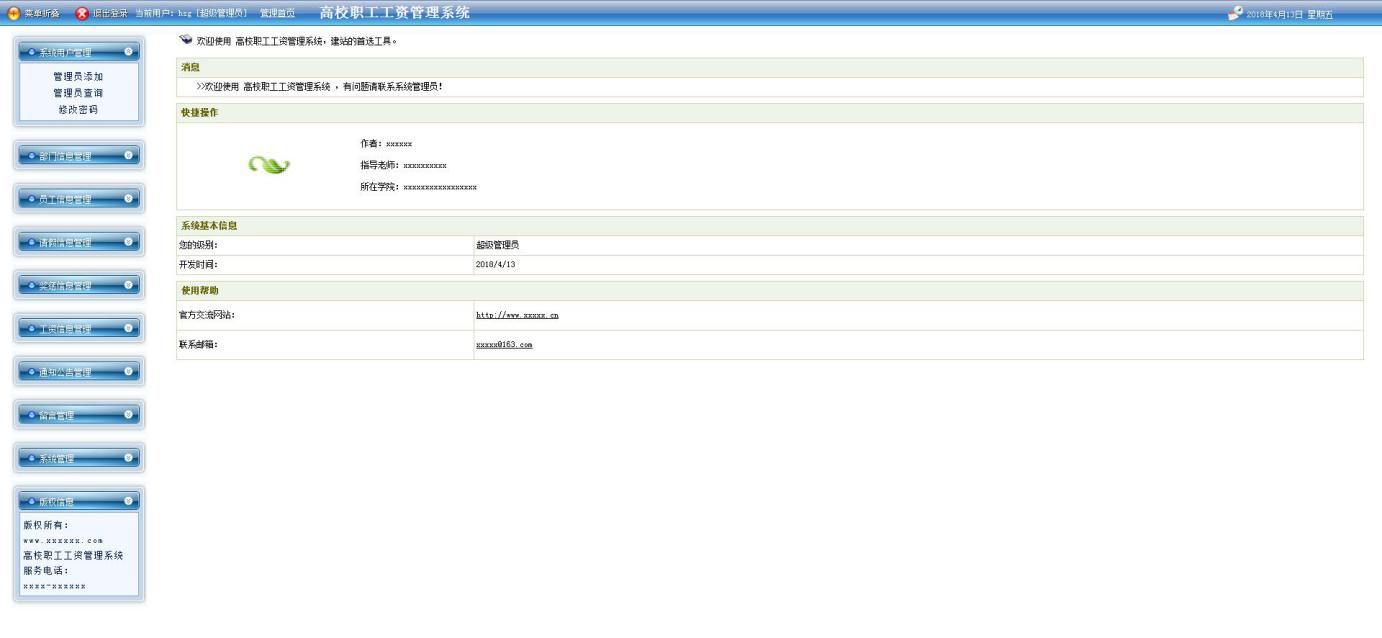 图5-1系统主页面5.3登录模块的实现用户登录与用户管理模块相关联，超级管理员可以对用户（管理员）进行添加、删除、修改等操作。登录模块界面如下图所示。图5-3登录流程图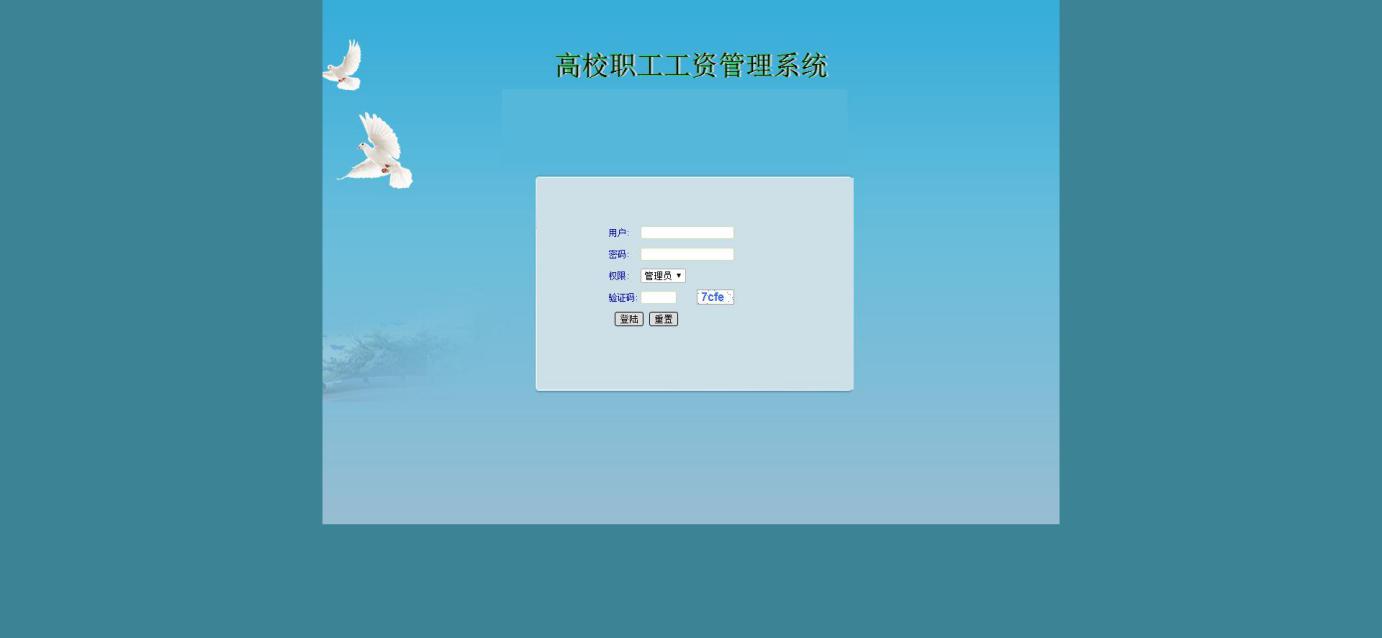 图5-4管理员登录界面随着系统规模的壮大，系统发布更新的信息及对普通用户量会越来越多，只有超级管理员负责系统后台恐怕任务艰巨，本系统考虑到这一问题后开发了超级管理员有权限可以增加管理员的模块。管理员角色不同对应权限亦不相同。添加管理员操作界面如下图所示。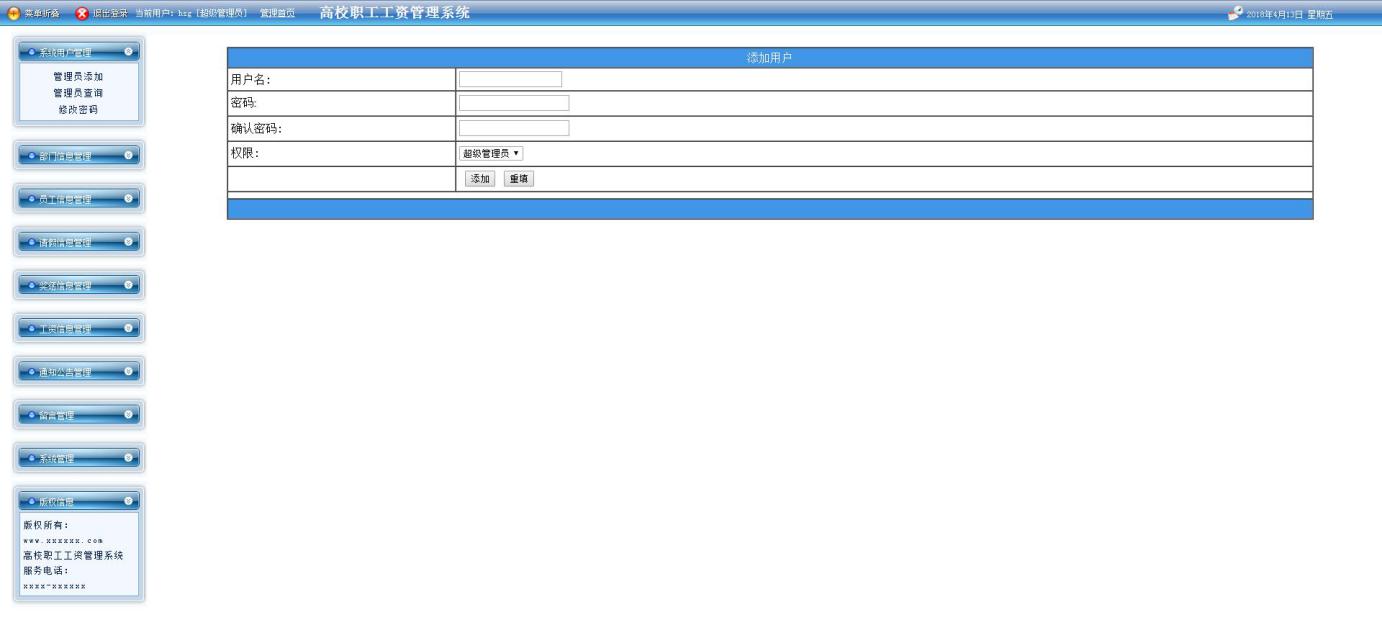 图5-5 管理员管理界面5.4部门信息模块的实现可以点击“部门信息”超级链接，既可跳转到bumenxinxi.net页添加部门信息。管理员在bumenxinxi_list.net进行部门信息管理，bumenxinxi_ list.net通过查询数据库的部门信息表列出所有部门信息信息，每条部门信息对应一个删除按钮和修改按钮，当管理员点击删除按钮，直接在数据库删除部门信息信息，并重定向当前页面，当管理员选择点击修改，则进入bumenxinxi_update.net页面，进行部门信息信息的修改。部门信息流程图如下图所示。图5-6 部门信息添加流程图部门信息管理界面如下图所示。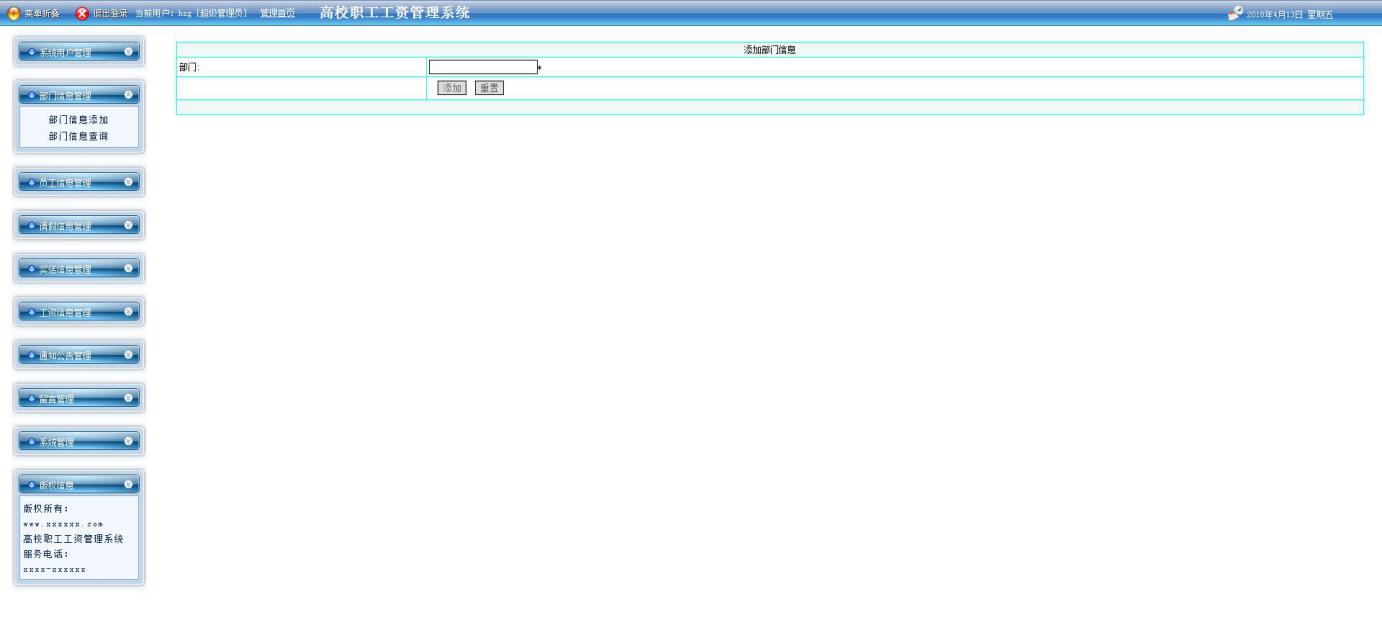 图5-7 部门信息管理界面部门信息管理界面如下图所示。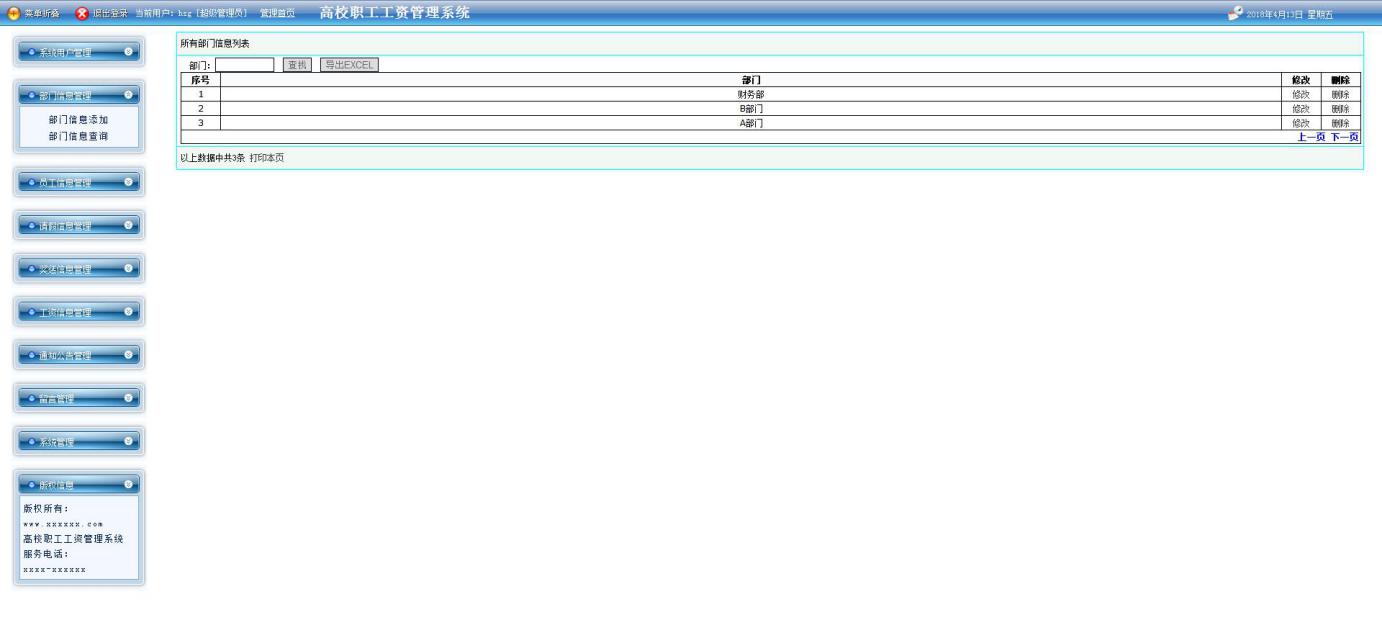 图5-8 部门信息管理界面5.5员工信息管理模块的实现管理员添加员工信息信息是在点击添加按钮的前提下操作的，当页面跳转至yuangongxinxi_add.net，添加成功后，管理员在yuangongxinxi_list.net进行员工信息管理，yuangongxinxi_ list.net通过查询数据库的员工信息表列出所有员工信息信息，每条员工信息对应一个删除按钮和修改按钮，当管理员点击删除按钮，直接在数据库删除员工信息信息，并重定向当前页面，当管理员选择点击修改，则进入yuangongxinxi_update.net页面，进行员工信息信息的修改。员工信息管理流程图如下图所示。图5-11 员工信息管理流程图员工信息添加页面设计效果如下图所示。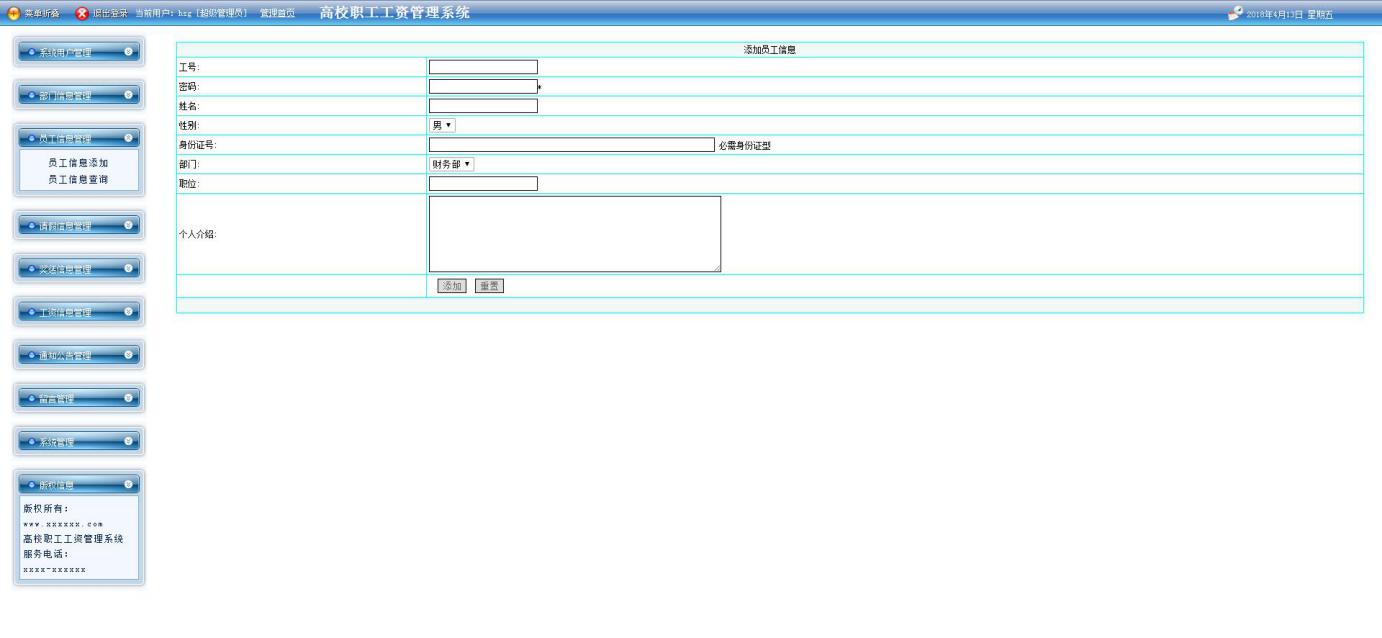 图5-12 员工信息添加界面员工信息管理页面效果如下图所示。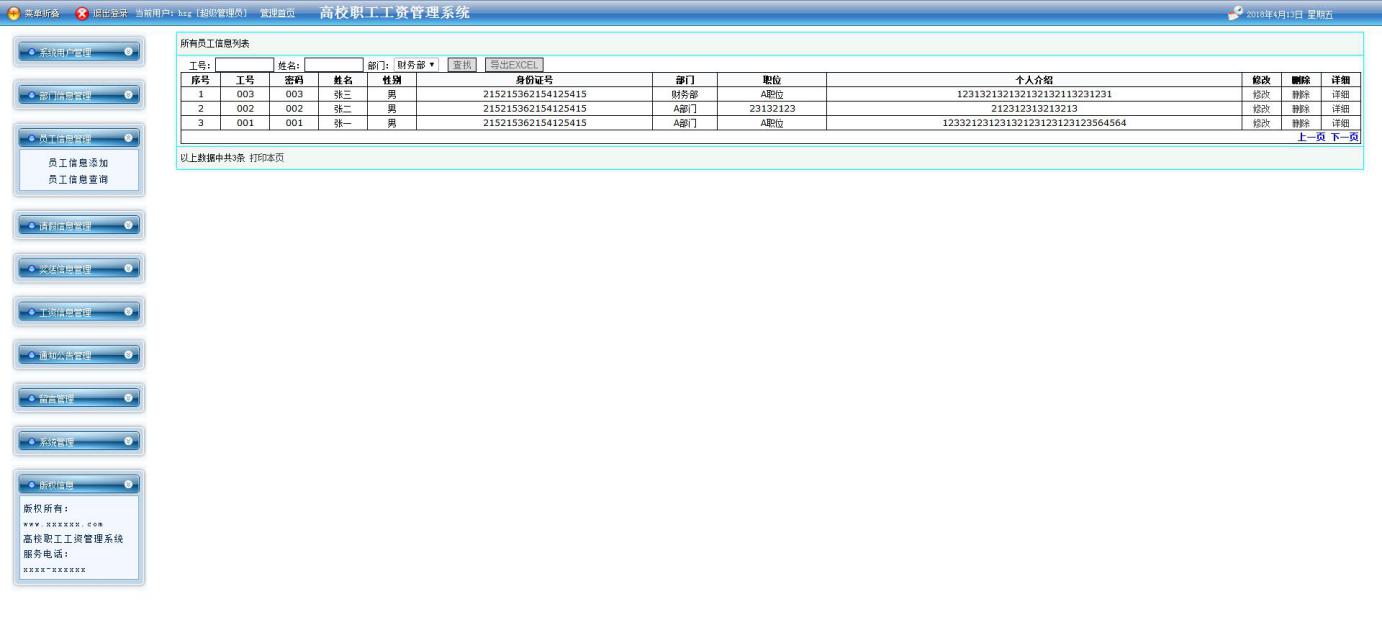 图5-12 员工信息管理界面5.6奖惩信息管理模块的实现管理员添加奖惩信息是在点击添加按钮的前提下操作的，当页面跳转至jiangchengxinxi_add.net，添加成功后，管理员在jiangchengxinxi_list.net进行奖惩信息管理，jiangchengxinxi_ list.net通过查询数据库的奖惩信息表列出所有奖惩信息信息，每条奖惩信息对应一个删除按钮和修改按钮，当管理员点击删除按钮，直接在数据库删除奖惩信息信息，并重定向当前页面，当管理员选择点击修改，则进入jiangchengxinxi_update.net页面，进行奖惩信息信息的修改。奖惩信息管理流程图如下图所示。图5-11 奖惩信息管理流程图奖惩信息管理页面效果如下图所示。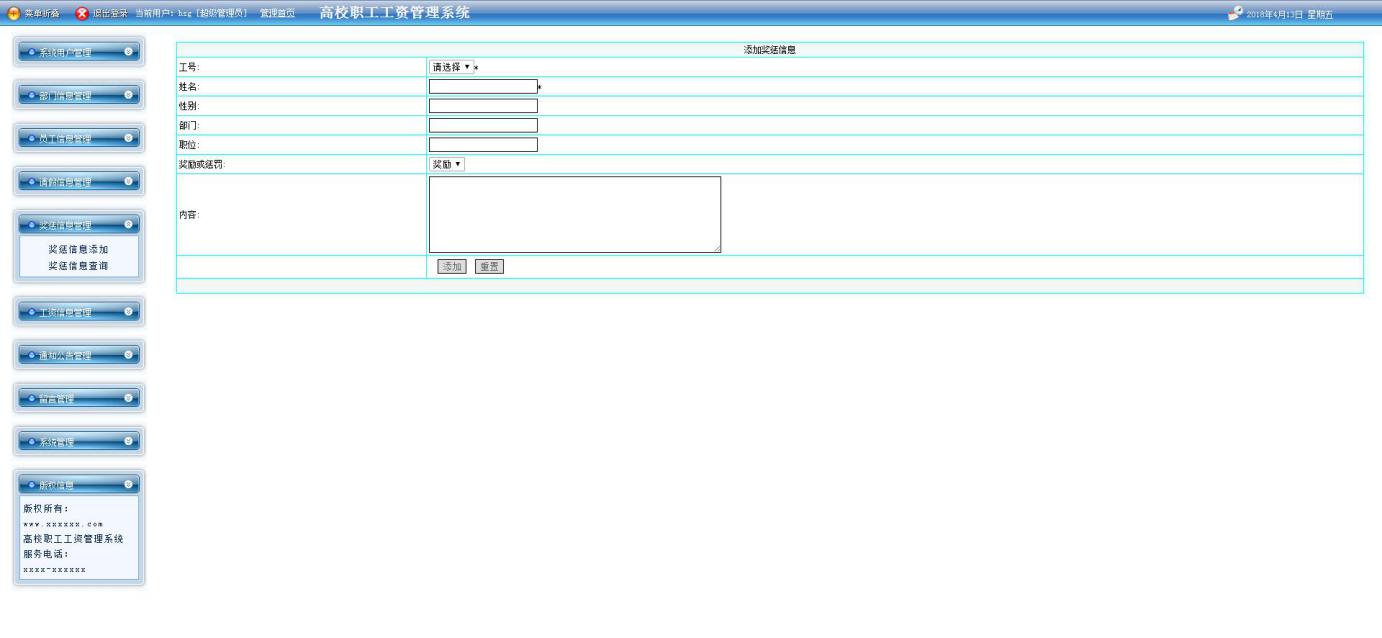 图5-12 奖惩信息管理界面奖惩信息管理页面效果如下图所示。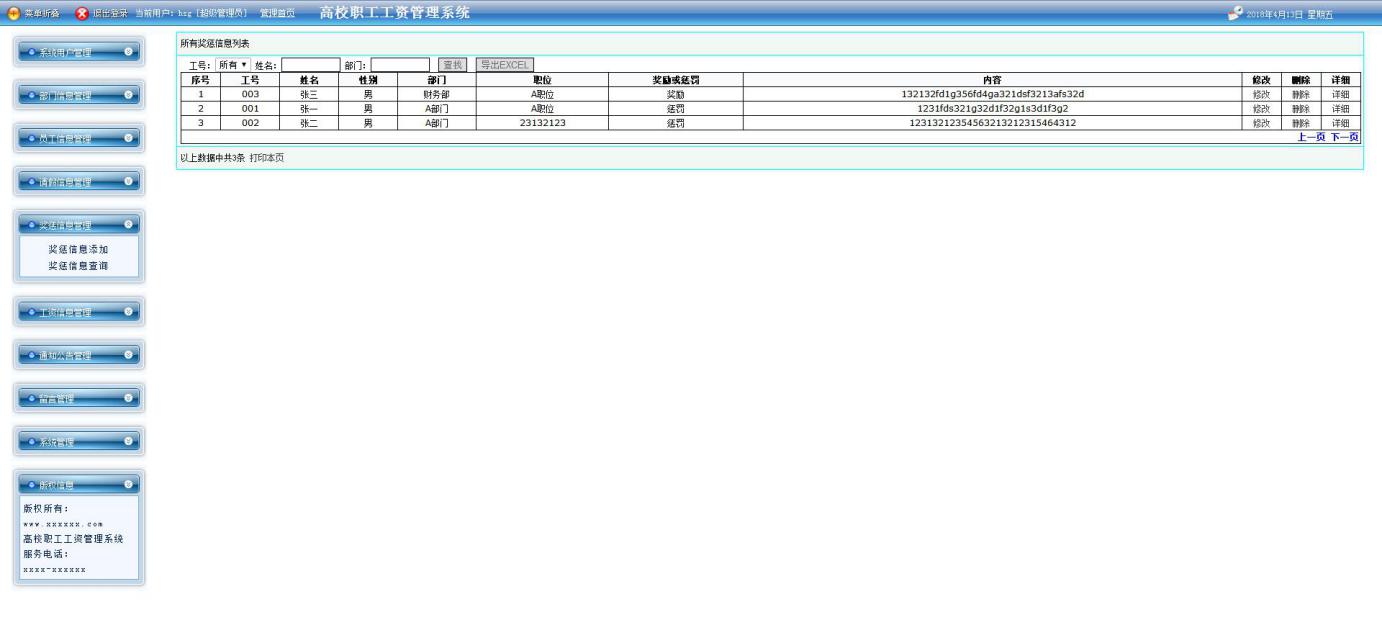 图5-12 奖惩信息管理界面5.7工资信息管理模块的实现管理员添加工资信息是在点击添加按钮的前提下操作的，当页面跳转至gongzixinxi_add.net，添加成功后，管理员在gongzixinxi_list.net进行工资信息管理，gongzixinxi_ list.net通过查询数据库的工资信息表列出所有工资信息信息，每条工资信息对应一个删除按钮和修改按钮，当管理员点击删除按钮，直接在数据库删除工资信息信息，并重定向当前页面，当管理员选择点击修改，则进入gongzixinxi_update.net页面，进行工资信息信息的修改。工资信息管理流程图如下图所示。图5-11 工资信息管理流程图工资信息管理页面效果如下图所示。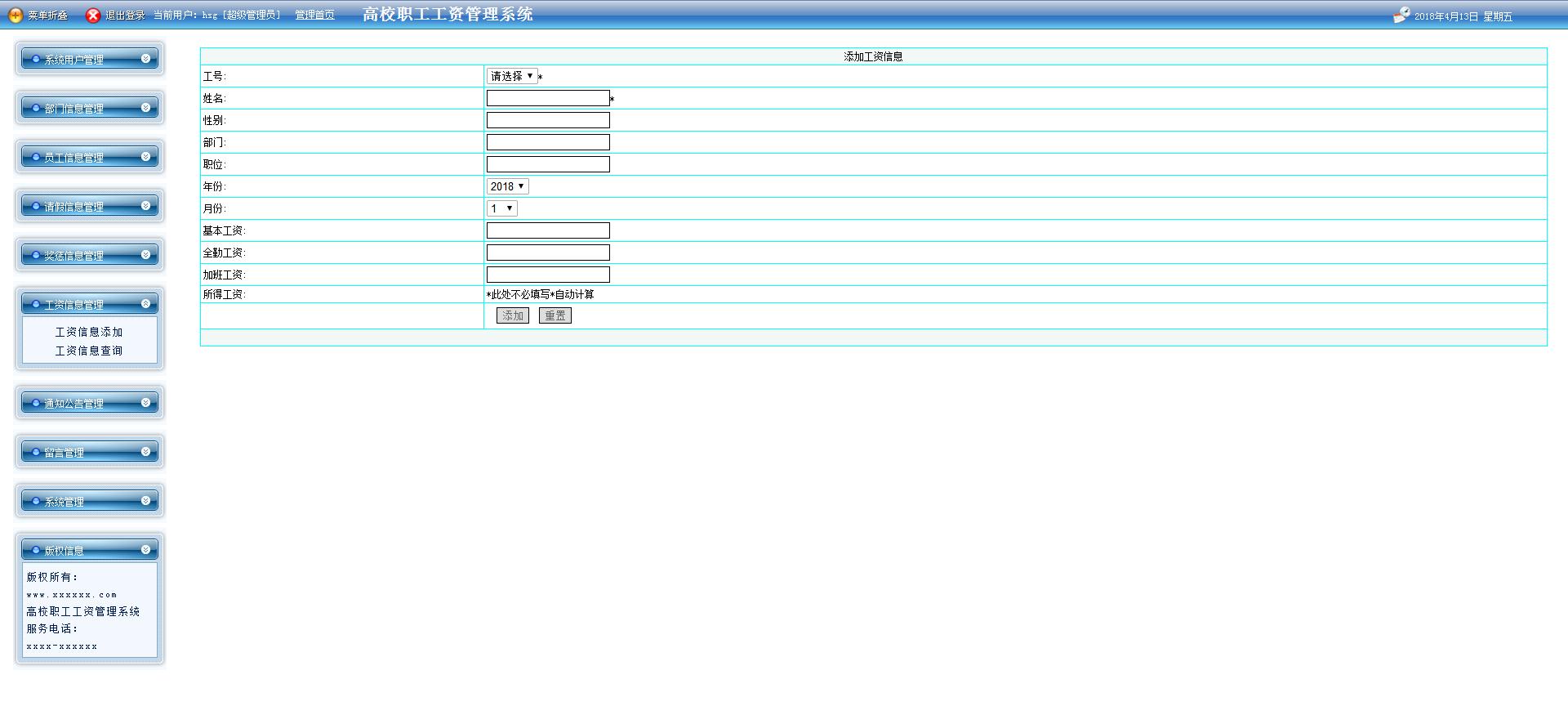 图5-12 工资信息管理界面工资信息管理页面效果如下图所示。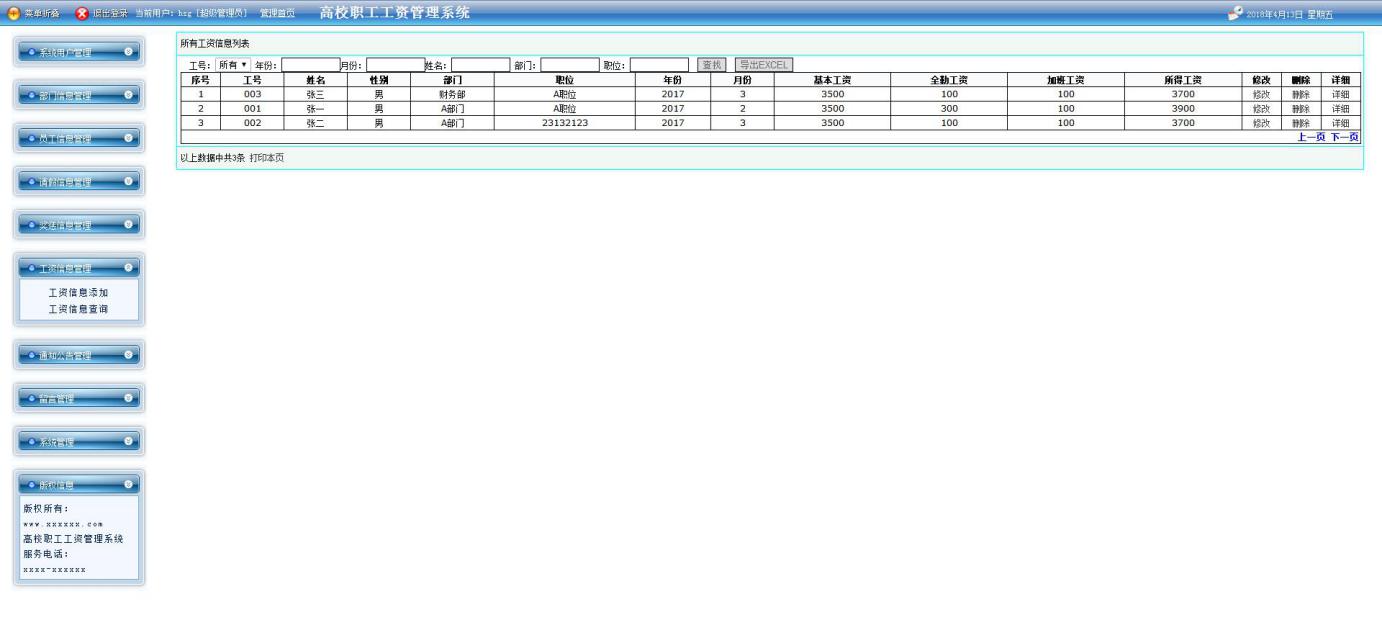 图5-13 工资信息管理界面5.8本章小结本章节主要论述了登录模块用户的登陆、用户的注册、奖惩信息管理、部门信息管理、员工信息管理、奖惩信息管理等功能模块的设计与代码的编写，以及最终实现的步骤。第6章 系统测试6.1测试目的软件测试能够识别项目风险，为开发人员和程序经理提供软件测试的反馈结果，为风险评估提供必要的信息。再者，软件测试确保在上线日前达到上线标准。包括持续追踪项目进度和严格把控各个开发阶段的产品质量。本系统主要测试客户端的使用和后台服务器的使用。客户端主要是测试用户注册、用户登录、用户完善信息、页面是否进行跳转、￥等功能是否实现。后端主要是测试￥的功能是否实现。6.2界面测试使用黑盒测试方法测试本系统的界面，测试界面是否正常、可用。用户界面测试检查表如下表。表6-3用户界面测试表6.3功能测试1.用户登录测试当用户以“admin”身份登录，密码为空或不是“admin”时，提示框会提示“密码不能为空，请输入密码！或密码错误，请输入正确地密码！” 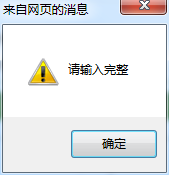 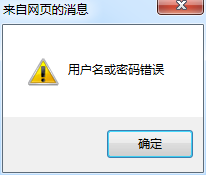 图6-6用户登录测试界面当用户以“admin”身份登录，密码为 “admin”时，提示框会提示“已成功登陆！欢迎你使用本系统！”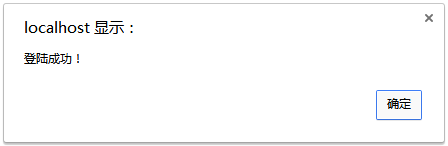 图6-7用户登录测试界面2.用户信息管理测试对系统进行功能测试，利用黑盒法的等效性法和边界值法相结合的测试方法，测试系统功能，例如对某些关键数据输入有错误的数据；处理业务使某个数据超过常规，如用户年龄输入负值或域值上溢等，测试表如下。表6-4用户信息管理测试如果输入的测试数据无误，则添加用户成功，如下图所示。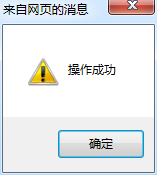 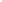 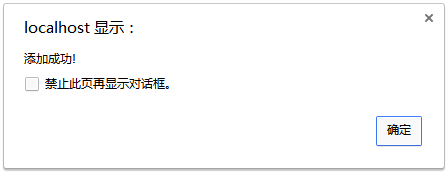 图6-9录入用户信息成功界面图在sqlserver数据库中用户信息表中编号设定的为5位，当输入12524时，用户姓名为“张三”时，点击添加按钮后提示框会提示“添加成功！”3.部分功能测试依据黑盒测试的方法和步骤，对系统做了相关测试，部分测试实例如下表所示。表5-1 部分测试用例表6.4测试结果高校职工工资管理系统经测试和调试后能够按照需求正常运行，基本没有错误，能够满足开发者和用户的需求。在系统整体测试过程中，系统功能相对来说比较简单，数据源的配置，需进一步改善。6.5本章小结    本章主要论述了系统开发结束后，要对系统进行各方面的测试，开头介绍了系统的运行环境，需要哪些工具，由于本系统属于毕业设计，是小型的系统，所以本人只对系统进行黑盒测试，采用一些单独的测试数据对系统进行输入输出的结果判断，最后对测试结果进行总结。第7章 总结    在老师的悉心指导下，在自己不断拼搏下经过一百多天的努力我的毕业设计终于接近了尾声，这段日子里有过心酸有过坎坷，感觉自己收获了许多的知识。此次毕业设计的要求是要创建一个高校职工工资管理系统，使用的开发软件是net技术以及SQL SERVER数据库。为了更好的开发和设计高校职工工资管理系统，本人尽可能多的去了解并掌握有关visual studio2008语言和数据库的专业知识，通过查找资料和教学视频来自主学习。对书中的一些经典案例，不断的揣摩他的编程技巧，尽可能的弄明白每行代码的意思，老师也不厌其烦为我解答困惑。积累了大量基本知识之后，开始构思毕业设计。根据老师及任务书的要求，将整个系统分为若干个模块进行设计以满足程序所需要的功能。由于实战经验的不足，在设计过程的当中走了许多弯路，及时停止毕业设计的开发，通过不断的充电和学习来调整自己的心态，老师也为我传授了许多心得与经验，让我学会了一些巧妙的方法来改进程序。完成之后，立马对程序进行了调试，由于前期充分的准备和积累大量的经验，调试过程当中相对比较顺利。虽然开发的过程当中无比艰辛但我也从里面学到了十分昂贵的经验，这是一生用之不竭的财富。这些日子以来，让我明白了一个道理：不要害怕困难，不要恐惧，坚持才是胜利。这次的毕业设计不仅是让我对这些年所学知识有了更好的综合性整理，同样也让我学会了遇事不慌、沉着冷静的解决问题的方式，明白了团队协作的不可或缺，打开了视野，增长了知识，为我以后进一步走向社会打下了最坚实的基础。致 谢大学的学习生活总是感觉短暂的，总感到知识还没有学够，但大学毕业就在我们面前，即毕业设计即将的结束，意味着我们的大用户涯即将结束。毕业设计是我们在大学所学知识的一次总结，更是对我们过去所学知识的提炼和升华，通过毕业设计，我们认识到大学学习过程中还有那些知识没有掌握，那些知识需要我们进入深入研究。这次毕业设计让我学到了很多新的知识，研究了一些新的以前自己不熟悉的领域，使我处理问题的能力得到了一定的提升，同时也为今后的继续深造或踏入社会大门提供了很好的锻炼机会。我也曾经沮丧过，失落过，想放弃过，可是因为你们这不厌其烦的鼓励和支持才使得我坚持了下来，这里我要对我的老师和同学们说句“谢谢你们”。因为我们的知识是有限的，所以本文将不可避免的会出现一些错误和不足之处，还请老师指正。参考文献[1]刘晓华,周慧贞.JSP应用开发详解[M].北京：电子工业出版社,2013:35-126[2]阿斯利森,舒塔,金灵等译．Ajax基础教程[M]．北京：人民邮电出版社，2014：15-26 [3]孙鑫.Struts 2深入详解[M]．北京：电子工业出版社,2012：8-16 [4]王珊,萨师煊.数据库系统概论[M]．北京：高等教育出版社出版社,2010：7-15 [5]王毅,周峰,孙更新．J2EE经典案例设计与实现[M]．北京：电子工业出版,2013：6-18 [6]孙鑫.Struts 2深入详解(Java技术大系)[M]．北京：电子工业出版社,2012：5-14 [7]郑阿奇．SQL实用教程[M]．北京：电子工业出版社,2013：26-42 [8]谭庆平,毛新军编著.软件工程实践[M].北京：高等教育出版社,2014:34-87 [9]林邦杰.Java程序设计入门教程[M]. 北京：中国青年出版社,2011：63-99 [10]谢希仁.计算机网络[M]. 北京：电子工业出版社,2012: 89-125 [11]布朗,戴维斯,斯坦利克,马召等译．Struts 2实战[M]．北京：人民邮电出版社,2012：85-136 [12]王行言．Java语言与面向对象程序设计[M]．北京：清华大学出版社,2013：36-85 [13]拉夫利,李进华等译．精通Struts 2：Web 2.0开发实战[M]．北京：人民邮电出版社,2012：253-276 [14]陈云芳．精通Struts 2基于MVC的Web应用开发实战[M]．北京：人民邮电 出版社, 2012：136-187  [15] DavidHopkins.Improvingthe Quality of Teaching and Learning[J].Support for Learning,2014(12):162-165. [16] Ed Woychowsky.Introducing Ajax[EB/OL]. http://www. webreference.com/programming/ajax_creating_asynchrono us_web_pages/index.html，2015-1-13. [17] Roberto Latorre,Francisco Lopez,Antonio E.Martinez.Sharing of procompiled database statements in J2EE application[J]. Software: Practice and Experience,2015(35):301-311. [18] Huang,M.Y,Lin,Y.J,Xu,H.A framework for web-based product data management using J2EE.International Journal of Advanced Manufacturing Technology, 2014：825-847. [19] Aleassanndro Marchetto,Filippo Ricca,Paolo Tonella.A case study-based comparison of web testing techniques applied to ajax web applications[J].International Journal on software Tools for Technology Transfer(STTT),2015,10(12):477-492.编号功能名称功能描述输入内容输出内容用户注册对普通用户进行检测，信息通过检测之后成为本系统的用户用户名，密码、性别、QQ、邮箱等注册的结果（提醒“用户注册成功”或者“用户注册失败”）用户登录保证用户通过身份验证进入系统进行操作用户名、密码用户登录是否成功和用户登录状态部门信息添加管理员添加用户的部门信息要添加的部门信息内容部门信息列表和添加是否成功部门信息管理管理员对违规的部门信息内容进行删除要删除的部门信息删除是否成功和删除后的部门信息列表数据备份超级管理员对系统的数据进行备份点击数据备份按钮数据备份是否成功修改个人信息用户可以根据自己当前的情况修改个人的信息要修改的信息提示修改的结果添加员工信息管理员添加员工信息员工信息的相关信息员工信息列表编辑员工信息管理员修改员工信息信息员工信息相关信息是否编辑成功删除员工信息管理员删除员工信息员工信息信息员工信息删除成功或失败员工信息审核管理员给用户添加的员工信息审核员工信息审核员工信息审核是否通过添加奖惩信息管理员添加奖惩信息维修的相关信息奖惩信息列表编辑奖惩信息管理员修改奖惩信息编辑奖惩信息是否编辑成功删除奖惩信息管理员删除奖惩信息奖惩信息相关信奖惩信息删除成功或失败添加工资信息管理员添加工资信息工资信息相关信工资信息列表编辑工资信息管理员修改工资信息工资信息相关信是否编辑成功删除工资信息管理员删除工资信息课工资信息课相关信工资信息删除成功或失败添加通知公告管理员添加通知公告通知公告相关信通知公告列表编辑通知公告管理员修改通知公告通知公告相关信是否编辑成功删除通知公告管理员删除通知公告课通知公告课相关信通知公告删除成功或失败添加请假信息管理员添加请假信息请假信息相关信请假信息列表编辑请假信息管理员修改请假信息请假信息相关信是否编辑成功删除请假信息管理员删除请假信息课请假信息课相关信请假信息删除成功或失败序号字段名称字段类型大小允许为空最大长度备注1IDInt4自增编号102titleVarChar255是2553contentText16是2554leibieVarChar50是2555shouyetupianVarChar50是2556dianjilvVarChar50是2557tianjiarenVarChar50是2558addtimeDateTime8是23序号字段名称字段类型大小允许为空最大长度备注1IDInt4自增编号102usernameVarChar50是2553pwdVarChar50是2554cxVarChar50是2555addtimeDateTime8是23序号字段名称字段类型大小允许为空最大长度备注1idInt4自增编号102username20是2553sex4是2554body500是2555qq10是2556email20是2557face10是2558adddateDateTime8是239ishidden2是25510homepage50是25511isrely2是25512rebody500是255序号字段名称字段类型大小允许为空最大长度备注1IDInt4自增编号102bumenVarChar50是2553addtimeDateTime8是23序号字段名称字段类型大小允许为空最大长度备注1IDInt4自增编号102gonghaoVarChar50是2553xingmingVarChar50是2554xingbieVarChar50是2555bumenVarChar50是2556zhiweiVarChar50是2557nianfenVarChar50是2558yuefenVarChar50是2559jibengongziVarChar50是25510quanqingongziVarChar50是25511jiabangongziVarChar50是25512suodegongziVarChar50是25513addtimeDateTime8是23序号字段名称字段类型大小允许为空最大长度备注1IDInt4自增编号102gonghaoVarChar50是2553xingmingVarChar50是2554xingbieVarChar50是2555bumenVarChar50是2556zhiweiVarChar50是2557jianglihuochengfaVarChar50是2558neirongVarChar500是2559addtimeDateTime8是23序号字段名称字段类型大小允许为空最大长度备注1IDInt4自增编号102liuyanbiaotiVarChar300是2553liuyanneirongVarChar500是2554liuyanshijianDateTime8是235liuyanrenVarChar50是2556huifushijianDateTime8是237huifuneirongVarChar500是2558huifurenVarChar50是2559addtimeDateTime8是23序号字段名称字段类型大小允许为空最大长度备注1IDInt4自增编号102gonghaoVarChar50是2553xingmingVarChar50是2554xingbieVarChar50是2555bumenVarChar50是2556zhiweiVarChar50是2557qingjiayuanyinVarChar500是2558qingjiariqiDateTime8是239qingjiatianshuVarChar50是25510isshVarChar2是25511addtimeDateTime8是23序号字段名称字段类型大小允许为空最大长度备注1IDInt4自增编号102gonghaoVarChar50是2553mimaVarChar50是2554xingmingVarChar50是2555xingbieVarChar50是2556shenfenzhenghaoVarChar300是2557bumenVarChar50是2558zhiweiVarChar50是2559gerenjieshaoVarChar500是25510addtimeDateTime8是23设备名称说明处理器奔腾III以上，2GB内  存2GB，内存越大，速度越快硬  盘500GB以上鼠  标双飞燕2D鼠标 名  称说明操作系统Windows XP或 Windows7以上应用软件visual studio2008检查项测试人测试结果窗口切换、移动、改变大小时正常吗？本人正常各种界面元素的文字正确吗？（如标题、提示等）本人正常各种界面元素的状态正确吗？（如有效、无效、选中等状态）本人正常各种界面元素支持键盘操作吗？本人正常数据项能正确回显吗？本人正常执行有风险的操作时，有“确认”、“放弃”等提示吗？本人正常有联机帮助吗？本人正常各种界面元素的布局合理吗？美观吗？本人正常功能A描述以管理员身份登录，添加、修改、查询用户信息以管理员身份登录，添加、修改、查询用户信息以管理员身份登录，添加、修改、查询用户信息用例目的是否能够正确修改信息是否能够正确修改信息是否能够正确修改信息前提条件用户安全登录系统界面用户安全登录系统界面用户安全登录系统界面输入/动作输入/动作输入实际情况示例：典型值…示例：典型值…年龄   5353示例：边界值…示例：边界值…年龄  —10输入数据有误示例：异常值…示例：异常值…年龄   a输入数据有误模块用例描述	预期结果	备注用户注册用户名文本框中不输入任何数据提示“请填写完整的信息”测试用户名是否为空用户注册在密码文本框中输入“123”三个字符提示“密码长度最少为6位”测试密码位数是否正确用户注册在密码文本框和确认密码文本框中分别输“123456”和“258769”提示“两次输入的密码不匹配”测试用户两次输入的密码是否匹配密码修改在用户管理中修改密码，原始密码若输入不正确提示“原始密码错误”测试原始密码是否正确部门信息部门信息内容为空系统提示部门信息内容为空，部门信息失败测试部门信息是否为空部门信息输入呢称和部门信息内容系统提示部门信息成功，部门信息板显示新部门信息测试部门信息是否成功投诉用户未登录时，点击投诉按钮系统提示请先登录测试是否能不用登录用户发表投诉投诉用户登录后，投诉内容为空系统提示投诉内容不能为空测试投诉内容是否能为空添加奖惩信息用户未登录时，点击奖惩信息按钮系统提示请先登录测试是否能不用登录用户添加奖惩信息添加奖惩信息用户登录后，点击奖惩信息按钮系统提示奖惩信息成功测试奖惩信息功能是否可用